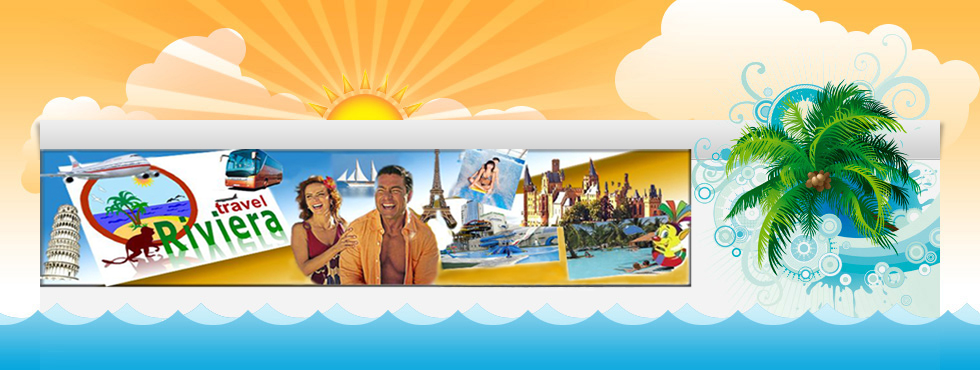 «Болдинская осень»	(тур для организованных групп, ж/д транспорт)
День 1.21:00 - Сбор группы на ж/д вокзале г. Кирова.21.39 - Отправление поездом в г. Арзамас.День 2.05:54-  Прибытие поезда на ж/д вокзал г. Арзамас.06.00-08.00 - Переезд в Болдино.08:00-09:00 – Организованный завтрак в кафе.09:00—10:30 – Обзорная экскурсия по Болдино.  Болдинские окрестности… И в наше время они сохранили свое название – Лучинник, Заводские, Каменки… Старые улицы Болдина… Все они расположены недалеко от барской усадьбы Пушкиных. Бывая в Болдине, Пушкин проходил по ним, или проезжал верхом на лошади, наблюдая картины деревенской жизни. Сейчас здесь не увидишь маленьких домиков, крытых соломой, и амбаров перед ними. И называются улицы по-другому… А самой широкой улицей остается улица Пушкинская. По ней и сейчас спешат болдинцы и гости села в рощу Лучинник, где бьет родник с прозрачной ключевой водой. Экскурсия ознакомит с историей села Болдино с момента его пожалования Пушкиным и до современности.10:30-11:00 – Прогулка по роще Лучинник - любимой роще поэта, в которую он часто совершал конные прогулки. В роще Лучинник есть родник.11.00 - 12.30 - Экскурсия по литературно–мемориальному музею-заповеднику "Болдино".Большое Болдино тесно связано с жизнью и творчеством великого русского поэта Александра Сергеевича Пушкина. Здесь Пушкин провел три осени, в том числе знаменитую осень 1830 года, когда были созданы его ярчайшие произведения. Поездка в Болдино даст возможность поближе познакомиться с жизнью и творчеством А.С. Пушкина, узнать о его семье, увидеть фамильную усадьбу Пушкиных и послушать ее историю.13:00-14:00 -  Экскурсия в музей литературных героев Повестей Белкина в селе Львовка.Экскурсия проводится по музею литературных героев «Повестей Белкина», открытому в барском доме усадьбы XIX в. в селе Львовка, в 8 км от Болдина. (Львовка издавна входила в состав пушкинских владений). Здесь воссозданы литературные интерьеры по страницам повестей, действие которых происходит в атмосфере провинциальных дворянских усадеб. Это «Барышня-крестьянка», «Метель», вторая часть повести «Выстрел». Одна из комнат посвящена персонажу, объединяющему весь цикл – Ивану Петровичу Белкину, «подставному» автору повестей. Музей органично вписывается в окружающую среду – усадебные и окрестные ландшафты сохранили здесь удивительную первозданность и воспринимаются как живые иллюстрации к пушкинским произведениям.14:00 – 14:30 - Организованный обед в кафе.14:30-18:30 – Переезд до Нижнего Новгорода.18.30-20.30 - Вечерняя обзорная экскурсия по Нижнему Новгороду познакомит Вас с историей древнего города, основанного около 8 веков назад. В ходе экскурсии Вы побываете в Нижегородском Кремле – крепость, которая за всю историю ни разу не была взята, сфотографируетесь на фоне самой длинной лестнице в России – Чкаловской, полюбуетесь величием двух рек Оки и Волги, посетите Михайло-Архангельский собор, Нижегородскую ярмарку и многое другое.20.30 - 21.00 - Организованный ужин.21.30 - Размещение в Гостинице Детского центра туризма (3-8 местные номера, с/у на этаже, кровати заправлять самостоятельно, кулер на этаже). День 3.08.00-09.00  -Организованный завтрак. 09:00-10:00 – Перелет на канатной дороге.Вы будете удивлены захватывающими пейзажами заречной части города находясь на высоте 95 метров над рекой. Приятная атмосфера необычного путешествия, через просторы реки Волги, оставит Вам массу положительных эмоций, множество радостных моментов и потрясающие фотографии с высоты птичьего полета!10.30 - 11.30 - Экскурсия в Домик Каширина. 12.00-13.00 - Нижегородский планетарий. Экскурсия по залам планетария+полнокупольная программ (согласуется заблаговременно с учетом возраста детей).13.30 - 14.00 - Организованный обед в кафе города.14.00-15.30 - Экскурсия в Парк чудес Галилео.16.00 - 17.00 - Покупка продуктов в дорогу.17.00 – Трансфер на ж/д вокзал.18.19 - Отправление поездом в г. КировДень 3.05:19 - Прибытие в Киров.Стоимость тура:В стоимость входит: сопровождение, транспортно-экскурсионное обслуживание, экскурсии и музеи по программе тура , питание: по программе тура: 2 завтрака, 2 обеда, 1 ужин.За дополнительную плату: ж/д билеты Киров-Арзамас, Н.Новгород-Киров (ориентировочная стоимость 1850-1950/школьник), все что не вошло в программу тура.Внимание! Время в программе примерное и указывается для того, чтобы лучше представлять программу тура. Туроператор оставляет за собой право менять порядок предоставляемых услуг или заменять их на равноценные без изменения общего объема программы.Стоимость (рублей)30+3Детский6200Взрослый6600